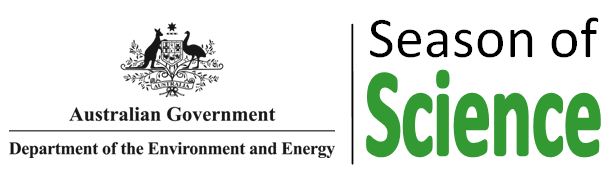 ENVIRONMENT PROTECTION (SEA DUMPING) ACT 1981 
MATTERS TO BE PUBLISHED IN THE GAZETTE FOR THE PERIOD: 1 January 2018 to 31 March 2018Pursuant to section 25 of the Environment Protection (Sea Dumping) Act 1981 (the Act), notice is given that:Applications received under section 18 of the ActAn application (SD2018/3742) was received on 15 February 2018 from Kimberley Ports Authority, ABN: 56 780 427 150 for a permit to load for the purposes of dumping, and to dump up to 150,000 cubic metres of dredged material, derived from capital dredging of the channel and berths 11 and 12 at the Port of Broome, Western Australia.An application (SD2018/3762) was received on 27 March 2018 from Gladstone Ports Corporation Limited, ACN: 131 965 896 for a permit to load for the purposes of dumping, and to dump up to 1,460,000 cubic metres of dredged material, derived from maintenance dredging of the channels, swing basins and berths at the Port of Gladstone, Queensland.An application (SD2018/3782) was received on 29 March 2018 from Pilbara Ports Authority, ABN: 94 987 448 870 for a permit to load for the purposes of dumping, and to dump up to 400,000 cubic metres of dredged material, derived from capital dredging of the Stingray Creek Southern Swing Basin at Port Hedland, Western Australia.Permits granted under sections 19 and 21 of the ActA permit (SD2017/3642) was granted on 27 February 2018 to the Department of Defence, ABN: 68 706 814 312, to load for the purposes of dumping, and to dump up to 24,550 cubic metres of dredged material derived from capital dredging at the naval dockyard at Garden Island, Sydney, New South Wales.A permit (SD2017/3622) was granted on 7 March 2018 to Eni Australia Limited, ABN: 40 009 475 389, to abandon 2 wellheads, 151 kilometres east of Ashmore Reef in the Timor Sea.The Minister/delegate did not require these permits to undergo assessment in accordance with section 160 of the Environment Protection and Biodiversity Conservation Act 1999 (EPBC Act). Applications received for variations under section 23 of the ActAn application for a variation to a permit (SD2016/3322) was received on 23 March 2018 from Port of Townsville Limited, ACN: 130 077 673 to extend the permit until 4 April 2019, and to increase the total disposal volume from 1,075,000 cubic metres to 1,225,000 cubic metres of dredged material, derived from maintenance dredging of the access channels, Inner Harbour, Outer harbour and Ross River within the Port of Townsville, Queensland.Copies of a decision by the Minister/delegate under the Act may be obtained, upon request, from the Director, Queensland South and Sea Dumping Section, Department of the Environment and Energy, GPO Box 787, CANBERRA, ACT 2601.  Andrew MurrellActing DirectorQueensland South and Sea Dumping Section   16 /  5  / 2018